


MARKET ENGAGEMENT QUESTIONNAIRE 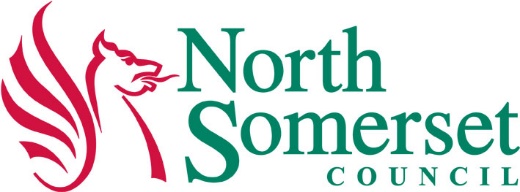 North Somerset Council is engaging with potential mental health and bereavement support service providers to inform our commissioning process. Please complete the following questionnaire to help us shape our service specification and gauge interest in this opportunity. PLEASE NOTE: Responses to this questionnaire imply no commitment on providers to engage in any subsequent procurement process, nor do they confer any advantaged status or guarantee of inclusion in any subsequent procurement process for those providers who do respond. The questionnaire and all responses received are in no way legally binding on any party.North Somerset Council reserves the right to withdraw this notice at any time and is not bound to accept any proposals submitted by providers and is not liable for any costs incurred as a result of providers engaging with this process. This exercise does not guarantee that procurement will take place and North Somerset Council reserves the right to defer from any procurement entirely.Confidentiality and Freedom of InformationPlease be aware that the council is subject to the disclosure requirements of the Freedom of Information Act (FoIA) and that potentially, any information held is liable to disclosure under that Act.  For this reason, we would strongly advise that any information considered to be confidential is labelled as such. In the event that a request is subsequently made for disclosure under the FoIA, that request will be dealt with in accordance with the legislation and giving full regard to the NDA.   QuestionnaireInstructions to return the completed questionnaire via Proactis / Supplying the South West;Home View – select Recently Added / Last Viewed tabSelect In Home Lifts ContractOn the right-hand side select create messageProject: Commissioning of a support group service for adults who have been bereaved by suicide in North Somerset Closing Date for Completed Questionnaires:No later than 13:00 on Friday 22 October 2021 Question:Response1. Company Name 2. Address3. Contact name, telephone number and email addressWe may wish to discuss responses provided in more detail, please provide the contact details of the most appropriate person. 4. Please briefly describe your organisation and experience in this area.5. Do you anticipate any issues with being able to deliver a support group service with the approximate budget of £10,000 per year? 